Stereo Headphones with integral boom MicrophoneDM-N90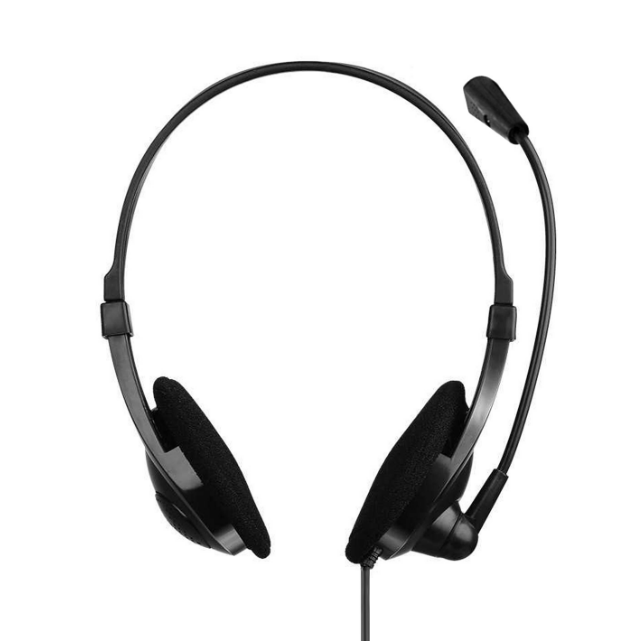 Descrption:Superior Digital Stereo Headphones with comfort Ear-pads for prolonged use, combined with Microphone and adjustable Volume control for trouble free communications.Features:Frequency Range: 20Hz-20KHzImpedance: 32 OhmMaximum Power Input: 100mwSensitivity: 105dB S.P.L. at 1KHz+/-2%Plugging: 3.5mm StereoFrequency Range: 16Hz-20KHzImpedance: 2.0K0hmMaximum Power Input: 04maSensitivity: -55dB, 0dB=1V/Pa at1 KhzPlugging: 3.5mm